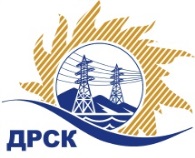 Акционерное Общество«Дальневосточная распределительная сетевая  компания»Протокол заседания Закупочной комиссии по вскрытию поступивших конвертовг. БлаговещенскСпособ и предмет закупки: Открытый электронный запрос предложений на право заключения Договора на выполнение работ:          «Капитальный ремонт здания ЮРЭС с.Некрасовка» для нужд филиала АО «ДРСК» «Хабаровские электрические сети».         Плановая стоимость закупки: 4 502 000,00 рублей без учета НДС.Закупка 1042  р.1.1 ГКПЗ 2016 г.ПРИСУТСТВОВАЛИ: члены постоянно действующей Закупочной комиссии АО «ДРСК» 2 уровняИнформация о результатах вскрытия конвертов:В адрес Организатора закупки поступило 2 (две) заявки на участие в закупке, с которыми были размещены в электронном виде на Торговой площадке Системы www.b2b-energo.ru.Вскрытие конвертов было осуществлено в электронном сейфе организатора закупки на Торговой площадке Системы www.b2b-energo.ru автоматически.Дата и время начала процедуры вскрытия конвертов с заявками участников: 14:00 (время местное) 09.08.2016 г.Место проведения процедуры вскрытия конвертов с заявками участников: Торговая площадка Системы www.b2b-energo.ru.В конвертах обнаружены заявки следующих участников закупки:Ответственный секретарь Закупочной комиссии 2 уровня АО «ДРСК»	Челышева Т.В.  исп. Чуясова Е.Г.Тел. 397268№ 694 /УР-В09.08.2016№Наименование участника и его адресПредмет заявки на участие в запросе предложений1ООО "ГОРТРАНС"680014, г. Хабаровск, квартал ДОС, д. 4/16Цена: 5 287 179,98 руб. с НДС(цена без НДС: 4 480 661,00 руб.)2ООО "РСО"680031, г. Хабаровск, ул. Рыбинская, д. 21Цена: 4 500 651,85 руб. (НДС не облагается)